ZLÍNSKÝ KRAJSKÝ FOTBALOVÝ SVAZ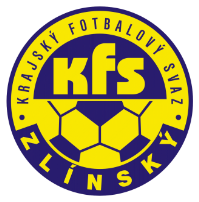 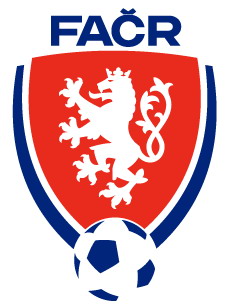 Hradská 854, 760 01 ZLÍNTel: 577 019 393Email: lukas@kfszlin.czDK Zlínského KFS dle § 89 odst. 2 písm. a) zahajuje disciplinární řízeníŠkabraha Radovan	83051199	Hrachovec		2022720A2A1604Bortl Radek		86030365	Rožnov p/R.		2022720A2A1604Šavrda Jakub		07050159	Rožnov p/R.		2022720A2A1604Zapletal Josef		96080285	Kvasice			2022720A1A1908FS Napajedla		7240351					2022720F2B1603Němčický Michal	08051265	FA Zlechov		2022720E2B1602Truhlář Michal		78060461	Holešov			2022720E1A2005Veselý Jan		04100017	Kvítkovice		2022720C1A2407Kůra Jaroslav		88071715	Vel. Ořechov		2022720A3C2404Železný Petr		96071548	Chropyně		2022720A3B2401Jurajda Zbyněk		79041957	Pr. Bečva		2022720A2A2406Adzima Petr		02110047	Podlesí			2022720A2A2405Rotter Dominik		01030995	Koryčany		2022720AB22406Kadlčík Denis		02090532	Vel. Ořechov	12 ŽKKolařík Filip		02121162	Lužkovice	12 ŽKGorčík Tomáš		97090927	Bojkovice	12 ŽKKašpar Tomáš		87011811	Halenkov	8 ŽKChovančík Lukáš		00050973	Bylnice		8 ŽKIndra Patrik		94031758	Újezdec		8 ŽKOndruš Filip		00021163	Dol. Lhota	8 ŽKKúdela Stanislav		00071099	Dol. Lhota 	8 ŽKZelinka Daniel		95050233	Topolná		8 ŽKStraka Samuel		05050484	St. Město	8 ŽK DJakubowicz Patrik	05050537	Kvítkovice	8 ŽK DOplt Marek		93090398	Morkovice	4 ŽKFojtík Josef		94081595	Nedašov		4 ŽKUrbánek Aleš		80051587	Nevšová		4 ŽKBulejko Erik		03100170	Luhačovice	4 ŽKAdzima Petr		02110047	Podlesí		4 ŽKFuksa Jan		97080012	Nevšová		4 ŽKZapletal Josef		96080285	Kvasice		4 ŽKLysák Josef		91040594	Bylnice		4 ŽKJaich Tomáš		01030974	Zborovice	4 ŽKKrejčíř Jan		00100760	Zborovice	4 ŽKČervenka Dominik	02071055	Šumice		4 ŽKOndra David		95100508	Val. Polanka	4 ŽKŠkabraha Radovan	83051199	Hrachovec	4 ŽKLanda Karel		97011024	Choryně		4 ŽKHromada Martin		89031891	Hovězí		4 ŽKJavorek Dalibor		92030409	Jablůnka	4 ŽKHurta Jaroslav		01120651	Ratiboř		4 ŽKJurčík René		95081418	Chropyně	4 ŽKNaňák Petr		97111167	Fryšták		4 ŽKČervenka Patrik		99100653	Kroměříž	4 ŽKŠtefka Jiří		01030272	Tlumačov	4 ŽKHruboň Adam		99071672	Lidečko		4 ŽKŠtefka Ondřej		03120020	Tlumačov	4 ŽKKopecký Petr		03120179	Tlumačov	4 ŽKVítek Tomáš		84081279	Kostelec		4 ŽKSvízela Lukáš		92030918	Vel. Ořechov	4 ŽKSedlář Aleš		95010956	Slavkov		4 ŽKBartoň Jakub		96070566	Lhota		4 ŽKTrunkát Viktor		05040779	Slušovice	4 ŽK DFojtík Jindřich		05020137	Brumov		4 ŽK DBrencus Pavel		05031389	Dol. Němčí	4 ŽK DVrla Martin		04070383	Kvítkovice	4 ŽK DŠmít Jan			04040666	Boršice		4 ŽK D